ПАТРИОТИЧЕСКАЯ АКЦИЯ«ЗАЖГИ СВЕЧУ ПАМЯТИ»	Ежегодно, в день начала Великой Отечественной войны в городах и селах России зажигаются  множество свечей в память о миллионах наших сограждан, погибших  в 1941 – 1945 годах.	21 июня 2019 года   в 22.00 ветераны войны, труженики тыла, ветераны нашей организации, участники боевых действий вместе с жителями нашего Звездного пришли к Мемориалу на Площади Победы на патриотическую акцию  «Зажги свечу памяти». 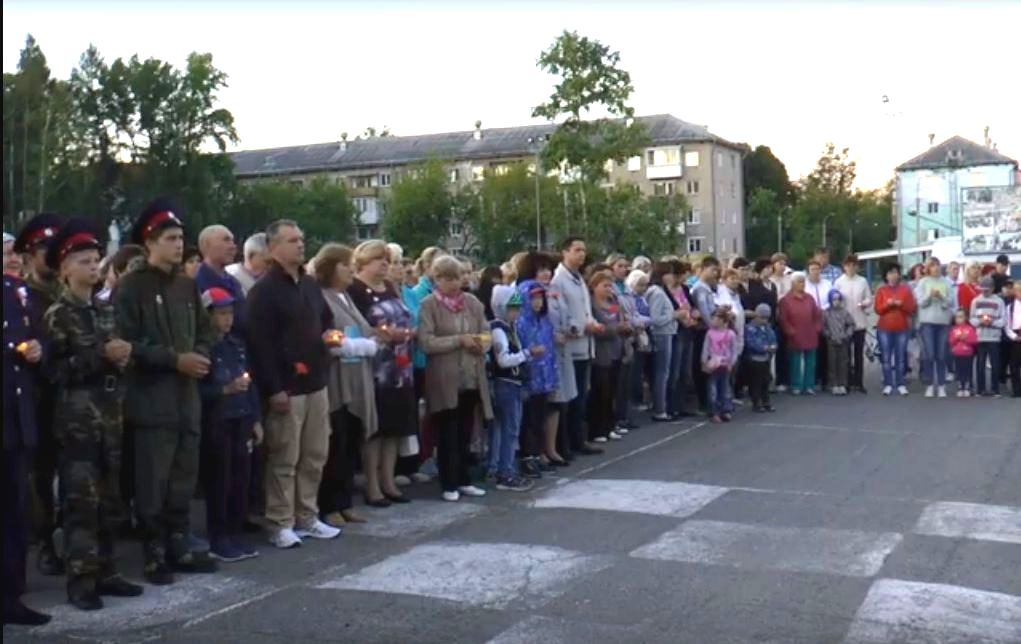 Такие мероприятия очень важны для нас, наших детей и внуков, потому что они воспитывают чувство патриотизма, уважения к памяти предков, причастность к судьбам и делам  предшествующих поколений и всей нашей страны.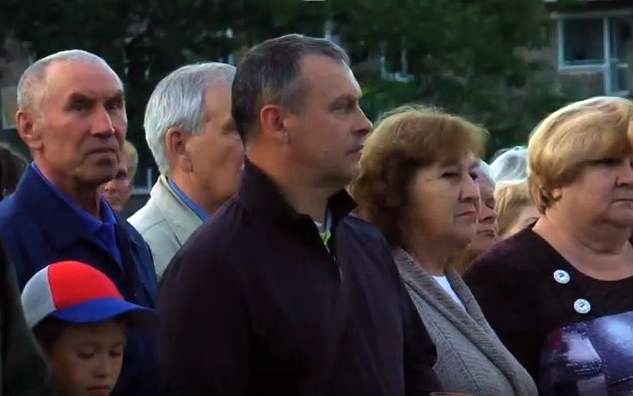 	Открыли мероприятие Глава ЗАТО Звездный Ободова И.А. и Глава администрации ЗАТО Звездный Швецов А.М.	В дальнейшей программе, подготовленной  творческими работниками МБУК «ДК ЗАТО Звездный»,  звучали  стихи и песни о войне.	В заключение акции зажженные свечи и цветы были возложены к Мемориалу.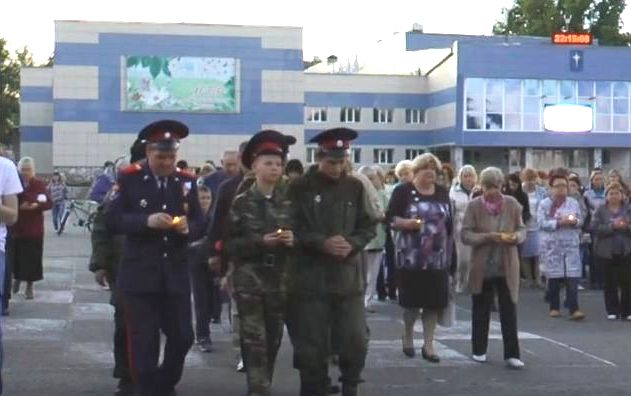 Участие в мероприятии осуществлялось  при финансовой поддержке губернатора Пермского края.Совет ветеранов  ЗАТО Звездный